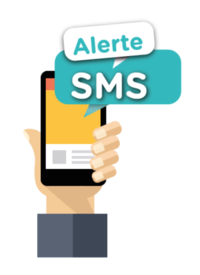 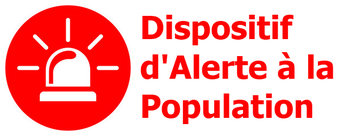 Formulaire d'inscription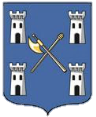 au Système d'Alerte et d’Information à la Populationmis en place par la communeUn coupon par foyer résidant sur la commune de Venanson (disponible également sur le site de la mairie)Autorise l’utilisation des numéros de téléphone fixe, de téléphone portable et d'adresse email énumérés ci-après : Ces informations sont exclusivement destinées à la Mairie de Venanson pour le système d’alerte à la population. Comme prévu par la loi n°78-17 du 6 janvier 1978, relative à l’informatique, aux fichiers et aux libertés, vous disposez d’un droit d’accès, de rectification ou de suppression des informations vous concernant. Vous pouvez exercer à tout moment en adressant votre demande à la Mairie de Venanson.Coupon à retourner à la Mairie de Venanson, ou scanné par mail: accueil@venanson.fr Fait pour valoir ce que de droit (mention manuscrite)Le …………………………. SignatureNOM :Prénom :Adresse :Commune :VenansonVenansonCode Postale : Code Postale : Code Postale : 06450Nombre de personnes à cette adresse :Nombre de personnes à cette adresse :Nombre de personnes à cette adresse :Nombre de personnes à cette adresse :Nombre de personnes à cette adresse :Nombre de personnes à cette adresse :Présence de personne vulnérable :Présence de personne vulnérable :Présence de personne vulnérable :Présence de personne vulnérable : handicapé(e) à mobilité réduite médicalisé(e) autre handicapé(e) à mobilité réduite médicalisé(e) autre handicapé(e) à mobilité réduite médicalisé(e) autre handicapé(e) à mobilité réduite médicalisé(e) autre handicapé(e) à mobilité réduite médicalisé(e) autre handicapé(e) à mobilité réduite médicalisé(e) autrePrésence d’animaux :Présence d’animaux : oui    non oui    non oui    nonSi oui combien : Si oui combien : Si oui combien : Parlez-vous une langue étrangère ?Parlez-vous une langue étrangère ?Parlez-vous une langue étrangère ?Parlez-vous une langue étrangère ? oui    non oui    non oui    non oui    nonPrécisez laquelle :Précisez laquelle :Précisez laquelle :Téléphone portable :Téléphone portable :Telephone fixe :Email :@